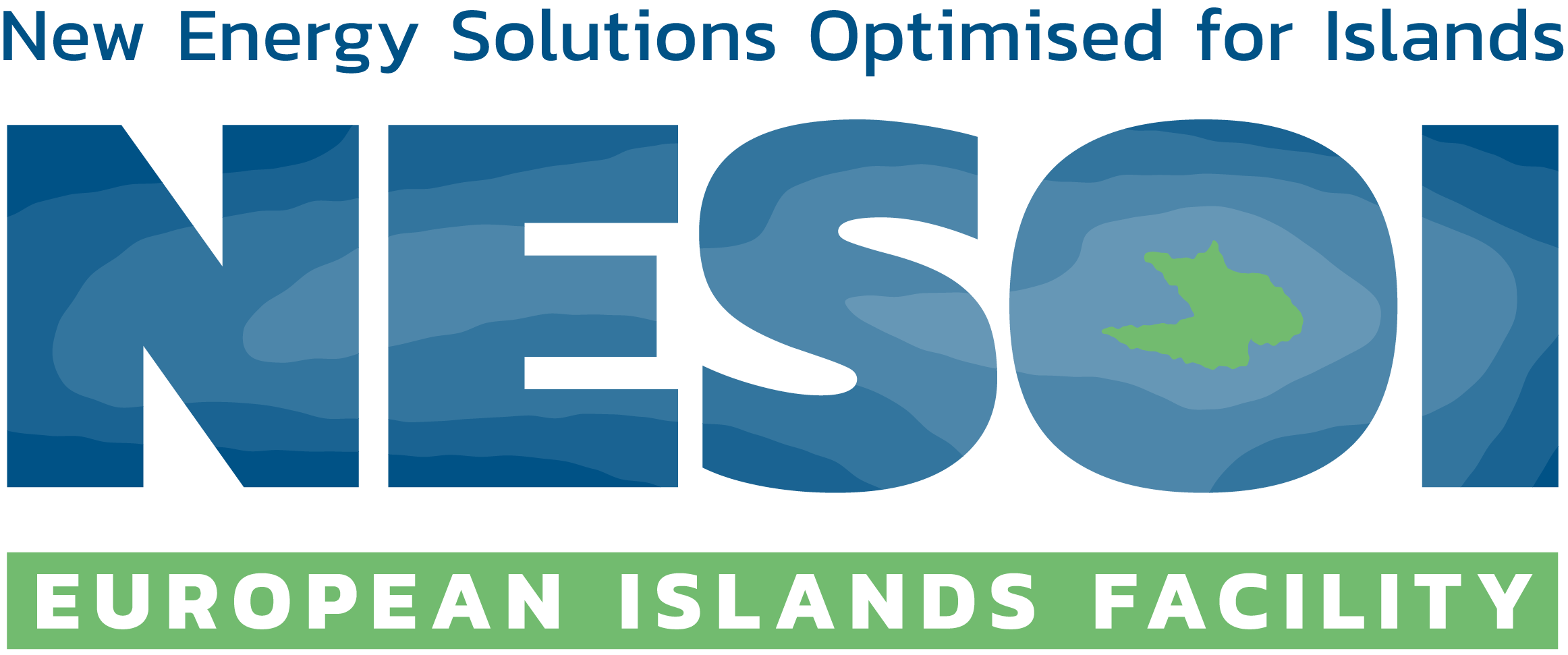 Survey: Islands’ needs & requirements for islands energy transitionThe survey will take 15 to 20 minutes - or more if you have many energy transition projects. 

Here are some brief instructions to complete the questionnaire properly. 
The questionnaire is divided into two sections:SECTION 1 - ISLAND LEVEL: The objective of this first section is to position the state of the island from an “energy status” point of view. SECTION 2 - PROJECT LEVEL: This section focuses on a specific energy project. You can submit as many section 2 forms as needed, in order to give an overview of each project designed or in development. Section 1 must be filled in before Section 2.
Please select the answers that you deem most adjusted to your reality considering the issue at hand. Remember that submitting complete information is important in order to properly address how in the next phases NESOI’s Technical Assistance could support energy transition projects in the island context. The aim of this questionnaire is to gather useful insights on the presence, characteristics, readiness levels of single or multiple planned energy transition projects on EU islands and, based on the evidence provided, fine tune the Technical Assistance solutions originally envisaged by the NESOI team. 
Respondents are strongly encouraged to provide NESOI the information requested as this will improve the capability of the facility to address and remove existing project barriers and constraints, thus providing optimal Technical Assistance solutions as well as effectively contributing to the fulfilment of EU energy transition policies and targets.Here are some recommendations:Read the issues and contents carefully and in the order in which they are displayed, as the questions have been specifically designed to be filled in the order in which they appear.The more information that can be provided, the better the analysis results that can be obtained.Please keep in mind that there are questions that are multiple choice. This fact is conveniently indicated in the issues affected (“Select one or more of the following options”) vs one choice questions (“Select one of the following options”).Feel free to attach any documents that could offer more detailed project information, such as feasibility studies.As questions from fellow authorities come in, we will be updating a FAQ section to better help with the questionnaire on www.nesoi.eu.YOUR DETAILS*Your organisation name:Your name: *Your e-mail address: Your phone number: To which European island do your answers apply?*Name of the Island: *Country: SECTION 1: ISLAND LEVELThe objective of this first section is to position the state of the island from an “energy status” point of view. Thus, this section will serve to get an idea of the islands’ strategies and structures for its energy transition. In this first section, the following issues are presented:State of your island’s planning process on energy transition and decarbonization.Existence of energy agency or similar institution to support these plans and/or project.Drivers to implement energy programs/plans/projects.Sources connected with mainland/other islands.List and key drivers of existing energy transition project pipelines.Availability and/or knowledge of different sources of finance.Please note that there are issues that are multiple choice.Please indicate, which is the current state of your island’s planning process on energy transition and decarbonization? Select one of the following options (please delete non-selected options): We do not have a strategic plan on energy.We have a Sustainable Energy Action Plan (SEAP) or a Sustainable Energy and Climate Action Plan (SECAP) We have a Clean Energy Transition Agenda (CETA)An energy related strategic plan is being developed– Please give more information in the comment box. Comment: ______________________________Document to be attached: If the answer is b: Please attach your Sustainable Energy Action Plan and/or Sustainable Energy and Climate Action PlanIf the answer is c: Please attach your Clean Energy Transition Agenda If you have in place one or more of the above stated strategic plans on energy, please indicate its current implementation stage? Select one of the following options (please delete non-selected options):The majority of projects included in the plans has already been implemented (approximately >70% of total investments planned)Only a few projects included in the plans have been implemented (approximately <30% total investments planned)None of the projects included in the above stated plans has already been implemented. Currently planning to implement the first projects included in the plans.Have you already implemented any of the following energy transition projects?Energy Efficiency of public lighting [  ] No  [  ]  Marginally [  ] Significantly [  ] CompletelyEnergy Efficiency in public building [  ] No  [  ]  Marginally [  ] Significantly [  ] CompletelyEnergy Storage System on existing carbon fuel driven power plants[  ] No  [  ]  Marginally [  ] Significantly [  ] CompletelyEnergy Storage System on existing Renewable Energy power plants[  ] No  [  ]  Marginally [  ] Significantly [  ] CompletelyElectric Mobility solutions and charging infrastructures[  ] No  [  ]  Marginally [  ] Significantly [  ] CompletelyRenewable Energy power plants[  ] No  [  ]  Marginally [  ] Significantly [  ] Completely (i.e. capacity saturated)Do you have an energy agency or similar institution to support these plans and/or projects? Select one or more of the following options (please delete non-selected options):A local agency that is part of the Local Authority. Name: ______________At local level, but it is independent from the Local Authority. Name: ___At regional level. Name: ____________At national level. Name: ____________NoComment: ______________________________Please, select the competences provided by the energy agency (from question 3). Select one or more of the following options (please delete non-selected options): Program ManagementEngineeringProcedural and legalEconomic and financialR+D+I project participationWhat are the main drivers to implement energy programs / plans / projects on the island? Select the three more relevant from the following options and rank them in order of importance (1,2,3) in the [  ]:      Ranking[  ] Environmental benefits [  ] Living cost reduction[  ] Energy production cost reduction[  ] Improve the quality of energy supply[  ] Job creation[  ] Improve island image (i.e. better branding to attract tourists)[  ] Economy competitivity[  ] Comply with regulation and/or nation objectives/commitments[  ] Other, please specify: ______________________________Which of these energy sources are connected with mainland/other islands through infrastructure? Select one or more of the following options (please delete non-selected options):ElectricityGas Other: ______________________________What kind of financing is available in your territory to finance the development of one or more Energy Transition projects? Please use following taxonomy: 0) Do not know; (1) Low; (2) Medium; (3) High; (4) Very high.For each case, please indicate the name of the funding if available.Which are the main energy transition projects to be activated in your territory by 2023Please list an index of all of the projects you will submit in subsequent Section 2. You can also add more projects here which have less detailed information, but that need anyway Technical Assistance to be structured.Add as many projects as you consider necessary. All of them should be non-started (before construction/implementation) projects and to be activated by 2023.Attach document related to each project if available Document to be attached: Please attach project documents if available (e.g. feasibility study, etc.) [The four lists of precompiled answers to be used in question 8 combo boxes are the following:]SECTION 2: PROJECT LEVEL (one set of questions per project)After the general questions of SECTION 1, this next section of the survey focuses on specific energy projects. This set must be answered for every project (that is to say, if there are 2 projects, you must fill in two sets of questions).In this second part, issues related to the project promoter, project type/category, implementation and financial status, technical and economic barriers, public perception and results are presented.Please note that there are questions that are multiple choice.Please, indicate the Project name and description: Name: _______________________________Brief description (one or two lines):Please, indicate the name of the Project promoter/s:  _____________________Please, indicate the organization category and subcategory type that better describes the Project promoter: [two-level list: Organisation type / organisation subcategory]Please delete non-selected options:Public initiative (tender)Local authorityRegional governmentNational governmentPublic companyPrivate initiativeEnergy producerDistributed System Operator (DSO)Citizen/community consortiaOtherFrom the following list, please select the project category and subcategory that better describes your project. [Three level list: Project category / project subcategory / subcategory details]Please delete non-selected options:Energy efficiencyRetrofitting of existing buildings’ envelopeHVAC systems (Heating, Ventilating and Air Conditioning)District heatingFuel changeRetrofitting of existing heating/cooling installations at single building level Installation of saving systems (free-cooling, evaporative cooling, heat recovery)Solar thermal facilities for domestic hot water (DHW), swimming pools, heating or industrial uses.Improvement of thermal insulation (boilers, distribution system, etc.)Replacement of heating units (underfloor heating, low temperature systems)LightingPublic lightingPublic buildingsPublic and private buildingsIndustrial heat productionReplacement of industrial heat equipment by fuel change (replacement by gas or by biomass)Replacement of industrial heat equipment with more efficient models Local Industrial waste heat valorisationReplacement of insulation or refractory materialsElectrical equipmentElectrical appliances (higher energy rating, etc.)Electric motors (replacement of existing motors with more efficient ones (IE3, IE4), installation of variable speed drives and soft starters)Reactive energy compensation with capacitor banksReplacement of existing electric transformers by high efficiency equipmentCompressed air systems (replacement of compressors by more efficient models, installation of variable speed compressors or installation of heat recovery systems)Electricity generation and distributionHigher efficiency diesel generator managementDiesel generator replacementIntegration of battery at a diesel generator level to enhance the operation efficiencyRenovation of transformers and cabinetsRenovation of cablingRenewable energyElectricity productionSolar PVSolar thermalWindHydroMarineOther _______Thermal energy productionBiomassBiogasSolar thermalGeothermalOther _______Co-generation plantsSustainable mobilityLow carbon vehicles acquisitionFor public transport (buses, taxis, etc.)Municipal FleetPrivate and/or commercialDeployment of charging Infrastructure for electric vehicles Urban sustainable mobility measures New public transportation infrastructuresVehicle Sharing Platforms (carpooling, carsharing)Installation of bicycle-sharing systems Design and execution of cycle paths (bike path)Park and ride facilitiesZero or low emission zonesEnergy managementFacility monitoring, consumption accounting and energy managementImplementation of energy or environmental management systems (ISO 14.001, ISO 50.001, etc.)Monitoring systems for energy consumption both electrical and thermalControl and automation systems (consumption accounting, management and optimization of electrical consumption, home and industrial automation)Energy storageBatteriesHydrogenOther: ______________Investment and financial data Currency exchange reference value: average 2019, VAT excludedOverall investment: _____ [€/national currency] Funding currently available: _____ [€/national currency] Funding needed: _____ [€/national currency] Type of funding available (check one or more options in [  ]): [  ] Own funding [  ] Third party grant  [  ] Subsidized lending		[  ] Market priced lending[  ] LeasingEquity funds to be invested by the financial partner ______ [€/national currency]Approximate expected payback: ______ [years]Document to be attached: Please attach if available the project’s preliminary financial planning and estimatesPlease indicate, which, if any, technical barriers have prevented the development of this project? (multiple choice) Please delete non-selected options:Scope/definition is not agreed. Should be revisedThere are doubts about its final results. Third-party verification neededLack of enough skilled workforce for Operation & MaintenanceProject’s dimension does not correspond with high seasonalityOther specify ______Please indicate, which, if any, public perception barriers might prevent the development of this project? (multiple choice)Please delete non-selected options:Concern for the resulting quality or security of energy supplyPossible esthetical (landscape) or environmental impacts (flora, fauna, land use) caused by the projectReluctance to change current lifestyleCompetitiveness conflicts with conventional energy sources-based economyPossible increment of pricesOther specify ______Please indicate, which, if any, organizational or institutional barriers might prevent the development of this project? (multiple choice) Please delete non-selected options:Definition of roles in the project (i.e implementing body, financer, etc)Decision-making conflicts between local/regional/national entitiesLack of knowledge about possible collaborating partners, etc.Other specify ______Please indicate, which, if any, legal and procedural barriers might prevent the development of this project? (multiple choice) Please delete non-selected options:Uncertainty in national legislation or incoherence between local, regional, European legislationLegal complexity and / or proceduralEnvironmental regulationsPreserved landOther specify ______Please indicate, which, if any, economic barriers might prevent the development of this project? (multiple choice) Please delete non-selected options:Competition for capital prioritizes non-energy related investmentsNo additional own funds availableFinancial problems due to retroactive changes of renewable energy support schemesLack of substantial private financeOther specify ______Please, complete the results expected for the projects implementation. Expected energy savings (kWh per year)Expected avoided emissions (tCO2 per year)Project implementation status:Current phase (please delete non-selected options): No planning activity startedPrefeasibility studyEarly stage designExecutive designPermittingProcurementExpected time from current status to start date: _____ [months]Please, indicate which is the current financial status of your project? Please delete non-selected options:Funds are already available Funds are not already available (all funding to be sourced)Part of the funds are not already available. Indicate approximate share of missing fund as % of total estimated investment): _____________________If b) or c) have been selected please answer the following (if information available and disclosable):Public funding third party grant opportunities are being pursued. List of public entities and/or grant lines being targeted: ________________Development banks financing opportunities are being pursued. List of development banks and subsidised financing lines being targeted): __________Private financing opportunities are being pursued or have manifested interest. List of potentially interested/targeted investors (eg. investment funds, banks, private companies etc.): ____________________In case of technical assistance needs, which of the following expertise are useful for the activation of this project (multiple choice) Please delete non-selected options:Technical expertise to better define the project options and costsEconomic and financial expertise to define sustainability profiles, risk mitigation and implement optimal financing solutionsLegal and procedural expertise to define optimal contractual arrangements and tendering processesNone of the abovePlease, indicate if there is another project your Island would like to submit to the NESOI platform. a.	Yes: then copy a new section 2 corresponding to the other projectb.	No: this is the end of the survey, thanks for your most useful support!Please send this document and its attachments back to nesoi@fcirce.es by the 13th of March 2020.Data Privacy: By completing and submitting this form, you agree that the data you provide can be used by the NESOI team. The data are used for the purpose and duration of the project only.
The data you provide will be used in compliance with the data protection principles in Regulation (EC) 2018/1725.
By filling in this form, you acknowledge that you have been informed about the use of your personal data and about the measures/procedures taken to protect and rectify them.Level of confidence/knowledge toward type of funding (0 to 4)Name of funding lineName of funding lineLocal fundsRegional fundsNational fundsEuropean fundsPrivate fundsFiscal incentivesAlternative financing instruments (crowdfunding, crowdlending, equity funds, etc.)Comment:Project nameProject 1Project 2…Project nTOTALWho is responsible for the project development[List 1][List 1][List 1]Project Technology[List 2][List 2][List 2]Timing (estimated start year)[List 3][List 3][List 3]Project status[List 4][List 4][List 4]Legal structure[List 5][List 5][List 5]Overall investments (€)Funding available (€)Funding Needed (€)[List 1][List 2][List 3][List 4][List 5]Local Authorities (i.e. municipalities, region, etc.)Private subject Energy companyAssociationRetrofitting of existing buildings’ envelopeHVAC systems (Heating, Ventilating and Air Conditioning)LightingIndustrial heat productionElectrical equipmentElectricity generation and distributionElectricity production from RESThermal energy production from RESCo-generation plantsLow carbon vehicles acquisitionDeployment of charging Infrastructure for electric vehiclesUrban sustainable mobility measuresFacility monitoring, consumption accounting and energy managementEnergy storageOther specify20202021202220232024No planning activity startedPrefeasibility studyEarly stage designExecutive designPermittingProcurementPublic tenderPrivate initiativePPP/concession Other specify